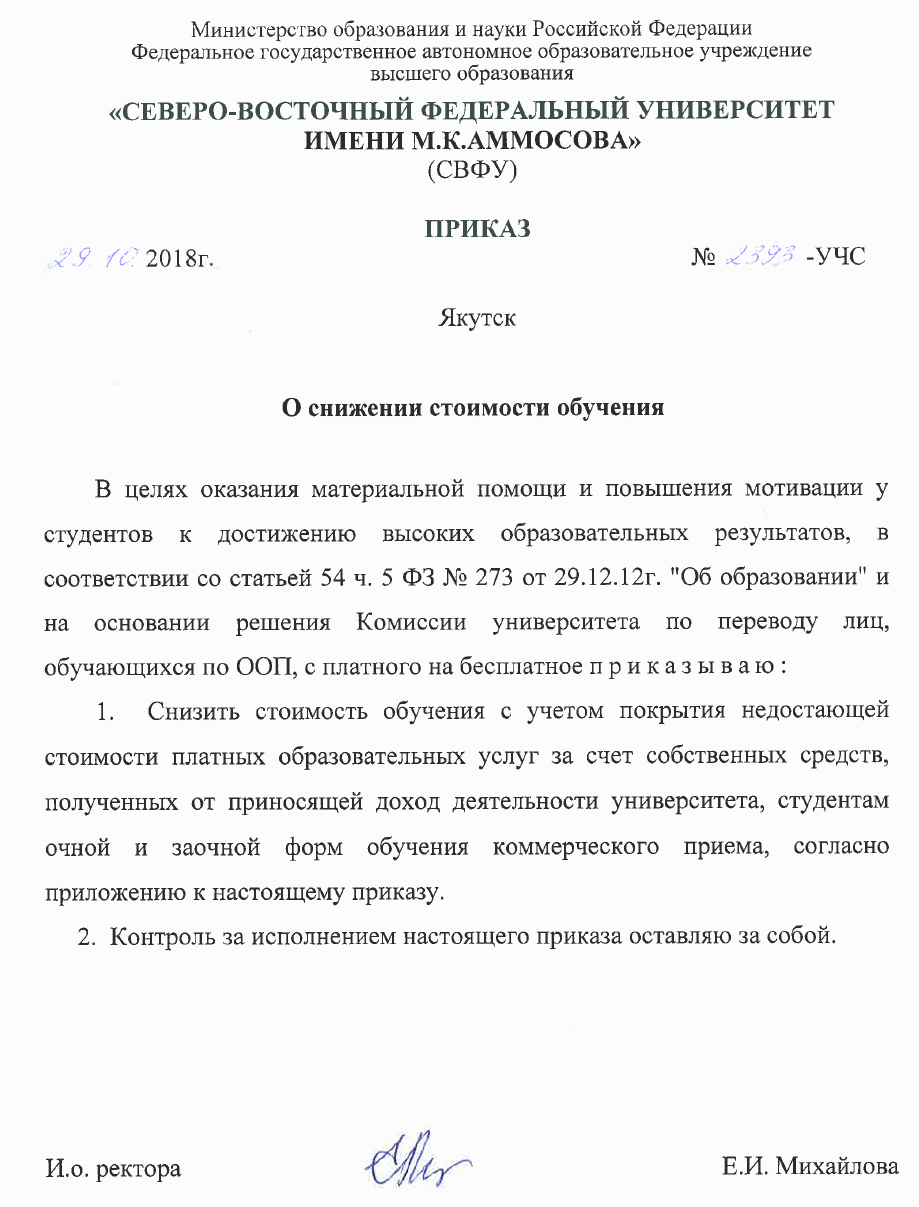  Приложениек приказу СВФУот 29.10.2018г. №2393-УЧССПИСОК СТУДЕНТОВ ОЧНОЙ И ЗАОЧНОЙ ФОРМЫ ОБУЧЕНИЯ,ПОЛУЧИВШИХ СНИЖЕНИЕ СТОИМОСТИ ОБУЧЕНИЯ№УЧПГруппаФИОКатРешение комиссии1234561ГИГИ-М-УБРТ-17Николаев Анатолий Руслановичкомм100 % на 1 учебный год2ИЗФиРИЗФИР-БА-ВО-16-41Иванова Татьяна Дмитриевнакомм100 % на 1 семестр3ИЗФиРИЗФИР-БА-АО-15-11Тихонова Маргарита Гаврильевнакоммснизить оплату с 01.11.2018г. на 1 семестр4ИТИИТИ-БА-А-16Тихонова Алёна Станиславовнакомм50 % на 1 учебный год5ИТИИТИ-М-Стр-17Дьячковский Виктор Вячеславовичкомм100 % на 1 учебный год6ИЯКН СВ РФИЯКН-БА-С-17Петрова Туйаара Руслановнакомм50 % на 1 учебный год7ИЯКН СВ РФИЯКН-БА-С-17Третьякова Нарыйаана Андреевнакомм100 % на 1 семестр8ИЯКН СВ РФИЯКН-БА-СИМК-15Сивцева Айыына Айылгановнакомм100 % на 1 учебный год9ИЯКН СВ РФИЯКН-БА-ТОТТУ-17Ершова Рида Павловнакомм100 % на 1 учебный год10ПИПИ-БА-ЛО-17Чуба Вероника Сергеевнакомм50 % на 1 семестр11ПИПИ-БА-ИВТ-17Винокурова Роза Афанасьевнакомм50 % на 1 семестр12ПИПИ-БА-ИВТ-17Колесов Иван Иннокентьевичкомм50 % на 1 семестр13ПИЗ-БА-ДО-17Ксенофонтова Ирина Николаевнакомм100 % на 1 семестр14ФЛФФЛФ-БА-РСО-16Кривогорницына Сардаана Евгеньевнакомм50 % на 1 семестр15ФЛФФЛФ-БА-РСО-15-1Алексеев Кэскил Ивановичкомм50% на 1 учебный год16ФЛФФЛФ-БА-ОЖ-17Заболоцкий Евгений Александровичкомм50 % на 1 семестр17ФЛФФЛФ-БА-ОЖ-17Пименова Диана Ивановнакомм50 % на 1 семестр18ФЛФФЛФ-БА-ПО-РЯЛ-17Стручков Владимир Борисовичкомм50 % на 1 учебный год19ФЛФФЛФ-БА-ПО-РЯЛ-17Хабибуллина Юлия Георгиевнакомм50% на 1 учебный год12345620ФЛФФЛФ-БА-ПО-РЯЛ-16Гатилова Виктория Николаевнакомм100 % на 1 семестр21ФЛФФЛФ-БА-ПО-РЯЛ-16Старостина Лена Петровнакомм50 % на 1 семестр22ФЛФФЛФ-БА-РО-ПФД-РКИ-17Артемьева Алена Васильевнакомм50 % на 1 семестр23ФЛФФЛФ-БА-РО-ПФД-РКИ-17Пестерева Сардаана Николаевнакомм50 % на 1 семестр24ФЛФФЛФ-БА-РО-15(отеч)Коноровская Юлия Сергеевнакомм100 % на 1 учебный год25ФТИЗ-БП-ЭО-16Васильев Виталий Викторовичкомм50 % на 1 семестр26ФЭИФЭИ-БА-Э-17Еремеева Альбина Андреевнакомм50 % на 1 семестр27ФЭИФЭИ-БА-ФМ-15Старостина Анастасия Михайловнакомм50 % на 1 семестр28ФЭИФЭИ-БА-ГМУ-17Семенова Юлия Александровнакомм50 % на 1 семестр29ФЭИФЭИ-БА-ГМУ-16Борисова Долгуйаана Климентьевнакомм50 % на 1 семестр30ФЭИФЭИ-М-ЭПОНГ-17Яковлев Анатолий Максимовичкомм50 % на 1 семестр31ЮФЮФ-БА-Ю-16-1Антипина Анна Алексеевнакомм50 % на 1 семестр32ЮФЮФ-БА-Ю-16-2Малыгина Валерия Ильиничнакомм50 % на 1 семестр33ЮФЮФ-БА-Ю-15-4Аммосова Уйгулаана Иннокентьевнакомм100 % на 1 учебный год34ЮФЮФ-БА-Ю-15-4Власенко Алена Викторовнакомм50 % на 1 семестр35ЮФЮФ-БА-Ю-15-4Матвеева Алёна Геннадьевнакомм50 % на 1 семестр